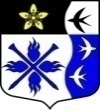                                                           ЛЕНИНГРАДСКАЯ ОБЛАСТЬ                          ЛУЖСКИЙ МУНИЦИПАЛЬНЫЙ  РАЙОН  АДМИНИСТРАЦИЯ ТОРКОВИЧСКОГО СЕЛЬСКОГО ПОСЕЛЕНИЯПОСТАНОВЛЕНИЕ№ 146 от 9 ноября 2023г.О внесении изменений в постановление   от 22.02.2023г.№ 18 «Об утверждении административного регламента предоставления администрацией Торковичского сельского поселения муниципальной услуги «Выдача, переоформление разрешений на право организации розничных рынков и продление срока действия разрешений на право организации розничных рынков»В  соответствии с Федеральным законом от 27.07.2010 № 210-ФЗ «Об организации предоставления государственных и муниципальных услуг», постановлением администрации Торковичского сельского поселения от 19.12.2018 № 145 «О внесении изменений в постановление от 22.04.2011г. № 26 «Об утверждении  порядка разработки и утверждения Административных регламентов предоставления муниципальных услуг (исполнения муниципальных функций)», администрация Торковичского сельского поселения ПОСТАНОВЛЯЕТ:1. Внести изменения в постановление администрации Торковичского сельского поселения от 22.02.2023г. № 18 «Об утверждении административного регламента предоставления администрацией Торковичского сельского поселения муниципальной услуги «Выдача, переоформление разрешений на право организации розничных рынков и продление срока действия разрешений на право организации розничных рынков».1.1 Подпункт 1.2 Регламента изложить в следующей редакции - 1.2 юридические лица, которые зарегистрированы в установленном законодательством Российской Федерации порядке и которым принадлежат объект или объекты недвижимости, расположенные на территории, в пределах которой предполагается организация рынка, на основании разрешения, выданного в установленном Правительством Российской Федерации порядке органом местного самоуправления, определенным законом субъекта Российской Федерации.1.2 Подпункт 2.6. абзац  а) Регламента изложить в следующей редакции2.6 а) документ, удостоверяющий личность: - заявителя, представителя заявителя, в случае, когда полномочия уполномоченного лица подтверждены доверенностью в простой письменной форме (паспорт гражданина Российской Федерации, паспорт гражданина СССР, временное удостоверение личности гражданина Российской Федерации по форме, утвержденной Приказом МВД России от 16.11.2020 № 773, удостоверение личности военнослужащего Российской Федерации);- иностранного гражданина, лица без гражданства, включая вид на жительство и удостоверение беженца. 2.Разместить настоящее постановление в сети Интернет на официальном сайте администрации Торковичского сельского поселения Лужского муниципального района  www.torkovichiadm.ru3. Контроль за исполнением постановления оставляю за собой.Глава администрацииТорковичского сельского поселения                                         Е.В.Иванова